Σχ. Κ. 10 – Αργύρης Εξαρχάκος Α1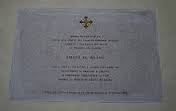 	Αναμνηστική πλάκα στην εκκλησία που βρίσκεται στη θέση 	του παλατιού όπου το 313 υπογράφηκε το Διάταγμα. Σε αυτό το απόσπασμα από το διάταγμα των Μεδιολάνων, ο Κωνσταντίνος και ο Λικίνιο,ς οι δύο συναύγουστοι που το υπέγραψαν, μας περιγράφουν ότι το είχαν αποφασίσει πριν από πολύ καιρό να το συγκαλέσουν, διότι πίστευαν πως δεν πρέπει να απορρίπτεται η ελευθερία της πίστης σε όποιον θεό θέλει ο καθέναςΣτην συνέχεια μας αναφέρουν ότι άλλος ένας λόγος για τη δημιουργία το, ήταν οι όροι πουείχανε βγάλει για τους Χριστιανούς οι οποίοι ήταν σκληροί και ξένοι στην πραότητά τους. Επίσης το διαταγμα αυτό έδωσε ελεύθερη και απεριόριστη εξουσία στους Χριστιανούς να επιμελούνται την θρησκεία τους. Επί προσθέτος μας περιγράφουν πως άλλος ένας λόγος είναι για να μην μειώνεται κάποια λατρεία ή θρησκεία από τους Χριστιανούς. Μάλιστα δημοσιεύτηκε παντού για να μην ξεφύγει από κανενός την προχοχή.Το κομμάτι που μου άρεσε περισσότερο από το κείμενο, είναι η αναφορά πως πρέπει να μην απορρίπτεται κάποια θρησκεία και πως πρέπει να δίνεται η δυνατότητα στη βούληση του καθενός να υπηρετεί τα θεία πράγματα σύμφωνα με την προαίρεσή τους. Μας περιγράφει και τονίζει πως κάθε άνθρωπος έχει την δική του προσωπικότητα και μπορεί να πιστεύει στην παράδοση της οικογένειάς του, γενικά του μέρους από το οποίο καταγόταν.